Course Description and MapThe venue for this event is the Lavenham Village Hall, at the rear of the public car park adjacent to the Cock Horse, on the B1071 Sudbury road opposite Lavenham church.Course DirectionsAll distances given (approx) are from start.GPX of course; MadMarchHillyTimeTrial22milesCOURSE DIRECTIONSAll distances given (approx) are from start.Start on B1071 by the telegraph pole opposite Potland Lane near church.
Proceed south on B1071 towards Sudbury.
After 2.8 miles bear right where B1115 joins from left.
Continue through Great Waldingfield – marshal – (watch for parked cars near shop).
At mini roundabout at 4.1 miles – marshal. Turn left here into Valley Road.
Continue to T junction with A134 at 5.3 miles, turn left (2 marshals, extreme caution, main road).
After Newton Green, turn left at 6.8 miles onto A1071 (marshal).
Observer/marshal at sharp right-hand bend at 11.3 miles – do not cross white line.
Continue on A1071 to Hadleigh bypass, and at 13.7 miles turn left (marshal) onto A1141 to Lavenham.
Continue on A11141 up Semer hill, turn left at top of hill at 15.3 miles, continuing on A1141 (marshal).
Beware of sharp left hand bend after descent towards Monks Eleigh.
Bear left at crossroads at 18.3 miles (marshal) and continue on A1141 through Monks Eleigh.
Continue on A1141 past Brent Eleigh to finish near telegraph pole 04 at entrance to small industrial/retail estate on right (Craft Work) at 22 miles, before reaching Lavenham .Course Map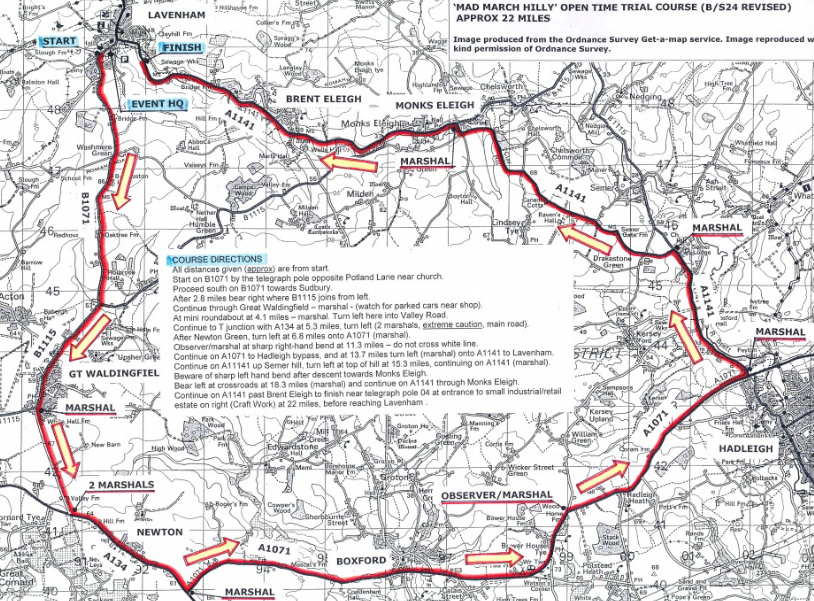 